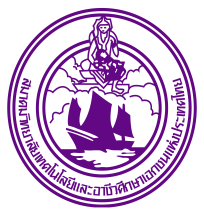 ที่ ส.ว.ท.อ-น. ว 001/2559						24   กรกฎาคม  2559เรื่อง      ชำระค่ารายหัวนักเรียน นักศึกษา ประจำปีการศึกษา 2559เรียน  	 ผู้รับใบอนุญาต  ผู้จัดการ  ผู้อำนวยการ  ด้วยสมาคมวิทยาลัยเทคโนโลยีและอาชีวศึกษาเอกชนแห่งประเทศไทยกลุ่มภาคเหนือ กำหนดให้ชำระค่ารายหัวนักเรียน – นักศึกษา ตามมติประชุมผู้บริหารที่ จังหวัดพะเยา ที่ผ่านมา ได้กำหนดชำระค่ารายหัวนักเรียน – นักศึกษา รายหัวละ 3 บาท ต่อคน ใช้จำนวนนักเรียน – นักศึกษา ของ ณ วันที่ 10 เดือนมิถุนายนของทุกปี ดังนั้นกลุ่มภาคเหนือจึงใคร่ขอความอนุเคราะห์ท่านส่งชำระค่ารายหัวของ นักเรียน – นักศึกษา ประจำปีการศึกษา 2559  โดยโอนเงินเข้าบัญชีหมายเลข 854-0-03451-4  ธนาคารกรุงไทย จำกัด สาขาย่อยบิ๊กซีลำพูน ประเภทบัญชี ออมทรัพย์ ชื่อบัญชี นางสาวพันธุ์นิภา  แย้มชุติ (กลุ่มภาคเหนือ) พร้อมถ่ายใบ Payin เข้าไลน์กลุ่ม VR North/VR North เชียงใหม่ – ลำพูน หรือ E – mail Suchitra_bum@hotmail.com	จึงเรียนมาเพื่อโปรดทราบและขอขอบคุณมา ณ โอกาสนี้          		 ขอแสดงความนับถือ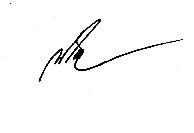 	 (ดร.  พันธุ์นิภา   แย้มชุติ)	 อุปนายกกลุ่มภาคเหนือ	สมาคมวิทยาลัยเทคโนโลยีและอาชีวศึกษาเอกชนแห่งประเทศไทยฝ่ายประสานงานอาจารย์สุจิตรา  บำรุงกาญจน์โทร.  081-4732458โทร.  0-5355-8750-1 ต่อ 113